Directions: Calculate the following costs for the 401 (k) plans. Each grey box is worth 2 points (40 points total for chart)Formulas:AMOUNT CONTRIBUTED x NUMBER OF MONTHS IN A YEAR x NUMBER OF YEARS IN PERIOD= TOTAL FOR PERIODMATCHING: AMOUNT YOU CONTRIBUTE x PERCENT	EX: $48,000 (your contribution) x .50 (50% from employer)The above totals are what you have saved for the REST of your retirement years. If you retire at 65, and live to 80, you need to make that money last for 15 years. Directions: Divide each total above and list the answers below (Each grey box is worth 1 point, 12 points total):Why might you want to contribute to a 401 (k) plan that has a matching program (2 points)?Directions: Answer the questions below about a Pension Plan. The point value is listed by each question.A Pension typically offers you the highest salary you were being paid within your last 5 years of employment. So, if you got a raise 2 years before you retire, and your raise takes your salary up to $50,000, you will receive $50,000 each year once you retire. If you are receiving $50,000 a year, how much would you get each month (2 points)?Why might this be a better option than a 401 (k) or IRA (3 points)?IRA plansDirections: Calculate the following costs for the IRA plan. Each grey box is worth 1 point (5 points total)Formulas:AMOUNT CONTRIBUTED x NUMBER OF MONTHS IN A YEAR x NUMBER OF YEARS IN PERIOD= TOTAL FOR PERIODThe above totals are what you have saved for the REST of your retirement years. If you retire at 65, and live to 80, you need to make that money last for 15 years. Directions: Divide each total above and list the answers below (each grey box is worth 1 point, 3 points total):Putting it All Together! Compare and Contrast the 3 retirement plans. Each Venn Diagram is worth 9 points.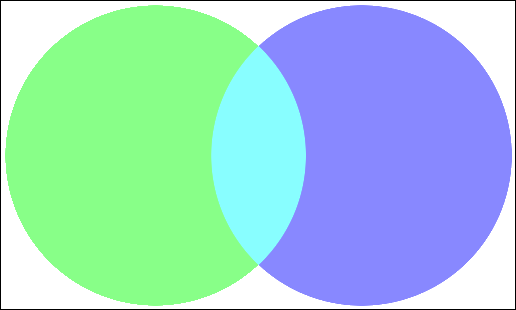 FYI: Financial experts estimate that the average person will need about 75 % to 80 % of their pre-retirement income to sustain their standard of living after they retire. A 2 adult home needs at least $27,792 a year in order to meet their needs. That’s $2,316 per month.What are some expenses that might go up during retirement (2 points)?What are some expenses that might go down during retirement (2 points)?What are some expenses that might go away during retirement (2 points)?Employer 1Matches 100%Employer 2Matches 50%Employer 3Matches 25%Employer 4Matches 0%Age 26-35Contribute $250/month$250x12x10=+Employer $$250x12x10=+Employer $$250x12x10=+Employer $$250x12x10=+Employer $Age 36-45Contribute $400/month$400x12x10=+ Employer $$400x12x10=+Employer $$400x12x10=+Employer $$400x12x10=+Employer $Age 46-55Contribute $550/month$550x12x10=+ Employer $$550x12x10=+Employer $$550x12x10=+Employer $$550x12x10=+Employer $Age 56-Retirement (65)Contribute $600/month$600x12x10=+ Employer $$600x12x10=+Employer $$600x12x10=+Employer $$600x12x10=+Employer $Totals:Saved for RetirementSaved for RetirementSaved for RetirementSaved for RetirementEmployer 1Matches 100%Employer 2Matches 50%Employer 3Matches 25%Employer 4Matches 0%Total savedDivided by 1515151515Amount per yearDivide yearly by 1212121212Amount per monthEmployeeNO Matching from EmployerAge 26-35Contribute $250/month$250x12x10=+Age 36-45Contribute $400/month$400x12x10=+Age 46-55Contribute $550/month$550x12x10=+Age 56-Retirement (65)Contribute $600/month$600x12x10=+Totals:Saved for RetirementEmployer 1NO Matching from EmployerTotal savedDivided by 15  (15 years)15Amount per yearDivide yearly by 1212Amount per month